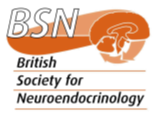 Application for financial support for a scientific symposium or meeting that promotes neuroendocrinology or neuroendocrinologists The Symposium Support Fund exists to support symposia at national or international conferences that benefit and promote the field of neuroendocrinology, or broader meetings that benefit neuroendocrinologists. EligibilityAll full members of the BSN (UK and international), including Early Career Researchers, can apply. should have been a member of the BSN for at least 6 months.Activities the fund will supportAwards  used to support travel, accommodation and subsistence for invited speakers, or other relevant expenses. Support for participation of Early Career Researchers in sponsored meetings is encouraged.Award valuewill be made up to a maximum of £2000. Justification of funding requested must be provided on the application form well in advance of the meeting. Retrospective applications will not be considered. Application form, review application form  There are no deadlines for application but please allow adequate time for consideration of your application.Please submit your application by e-mail 